DĖMESIO!!! 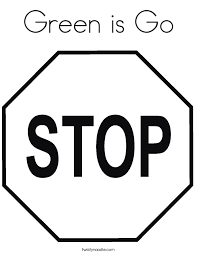 TĘSIANTIS VISUOTINIAM KARANTINUI, DĖL KORONA VIRUSO INFEKCIJOS (COVID – 19) UGDYMO PROCESAS (TRENIRUOTĖS) NUO 2020–12–09 VYKDOMAS NUOTOLINIU BŪDU.VšĮ Visagino sporto ir rekreacijos centro administracija